18.07.2022Ул. К. Маркса, кольцо, ул. Пионерская, покос травы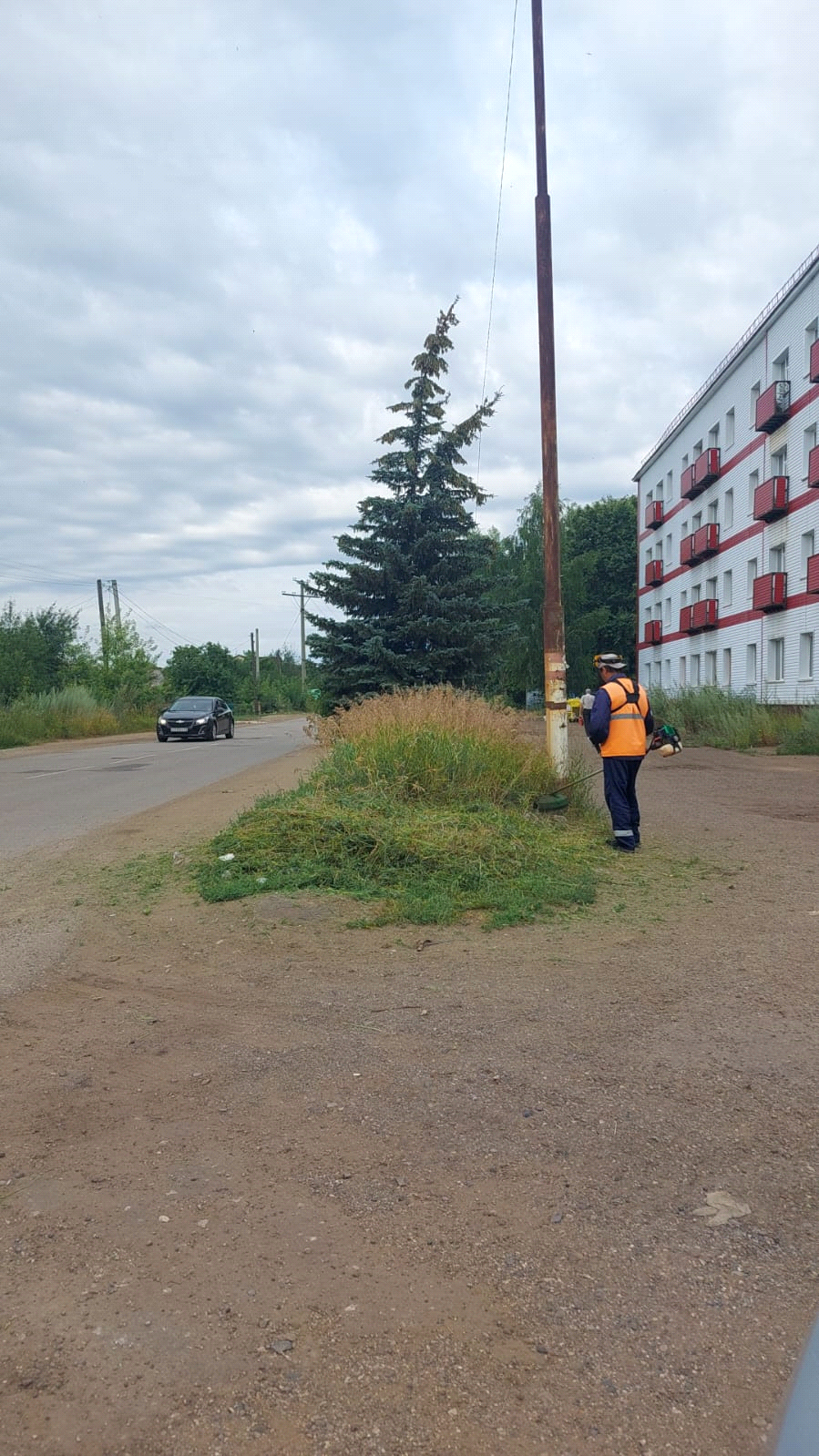 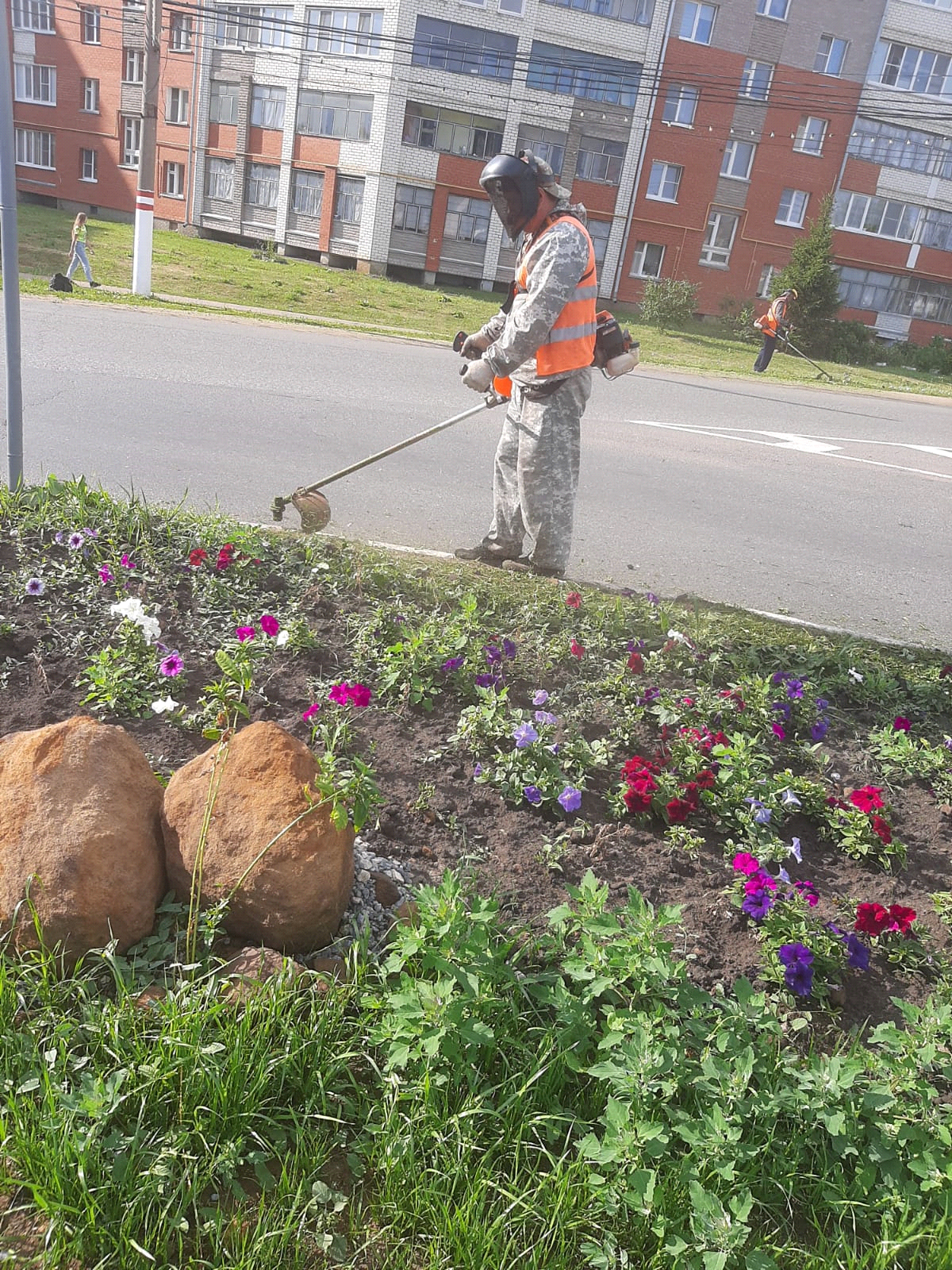 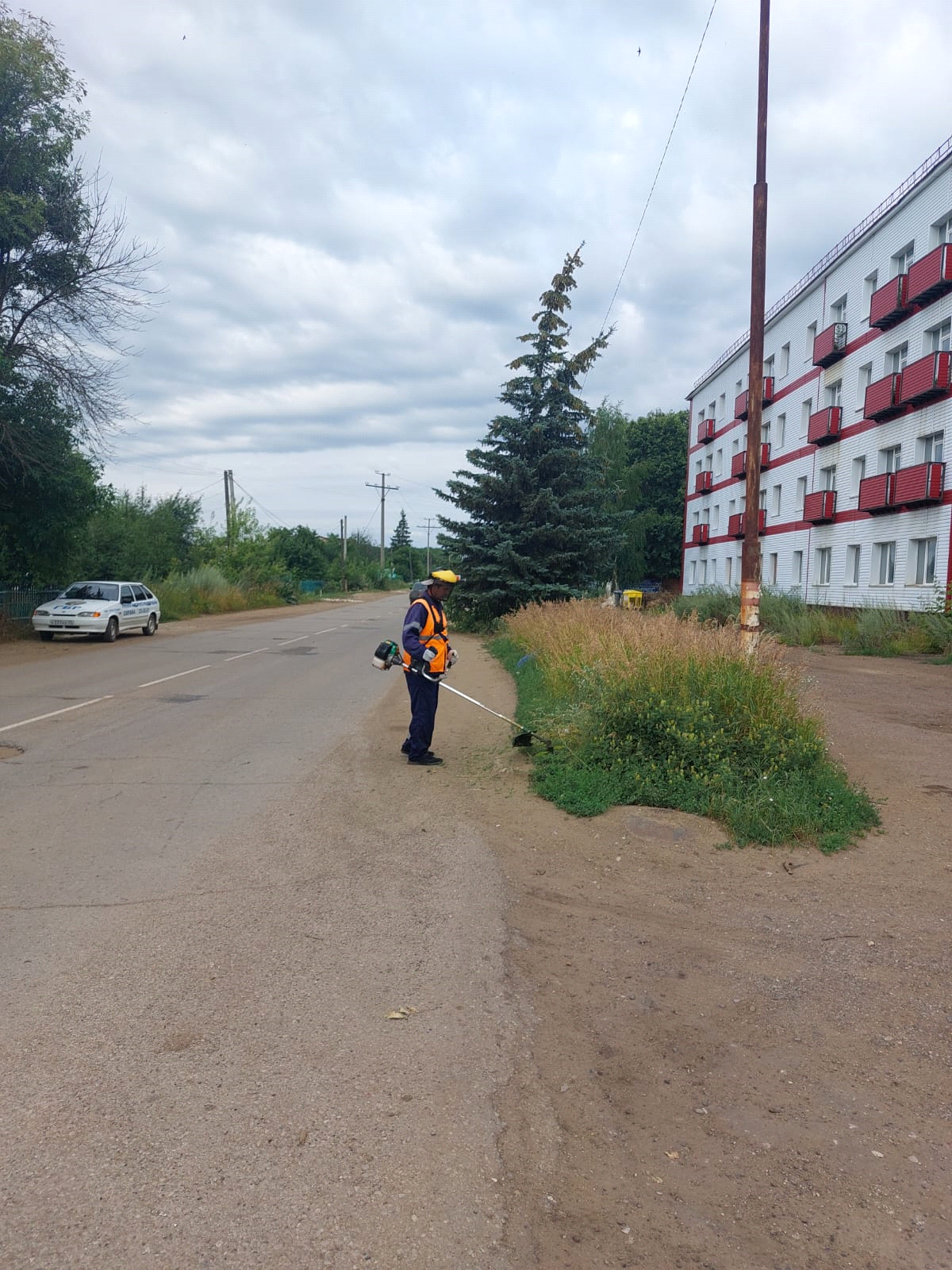 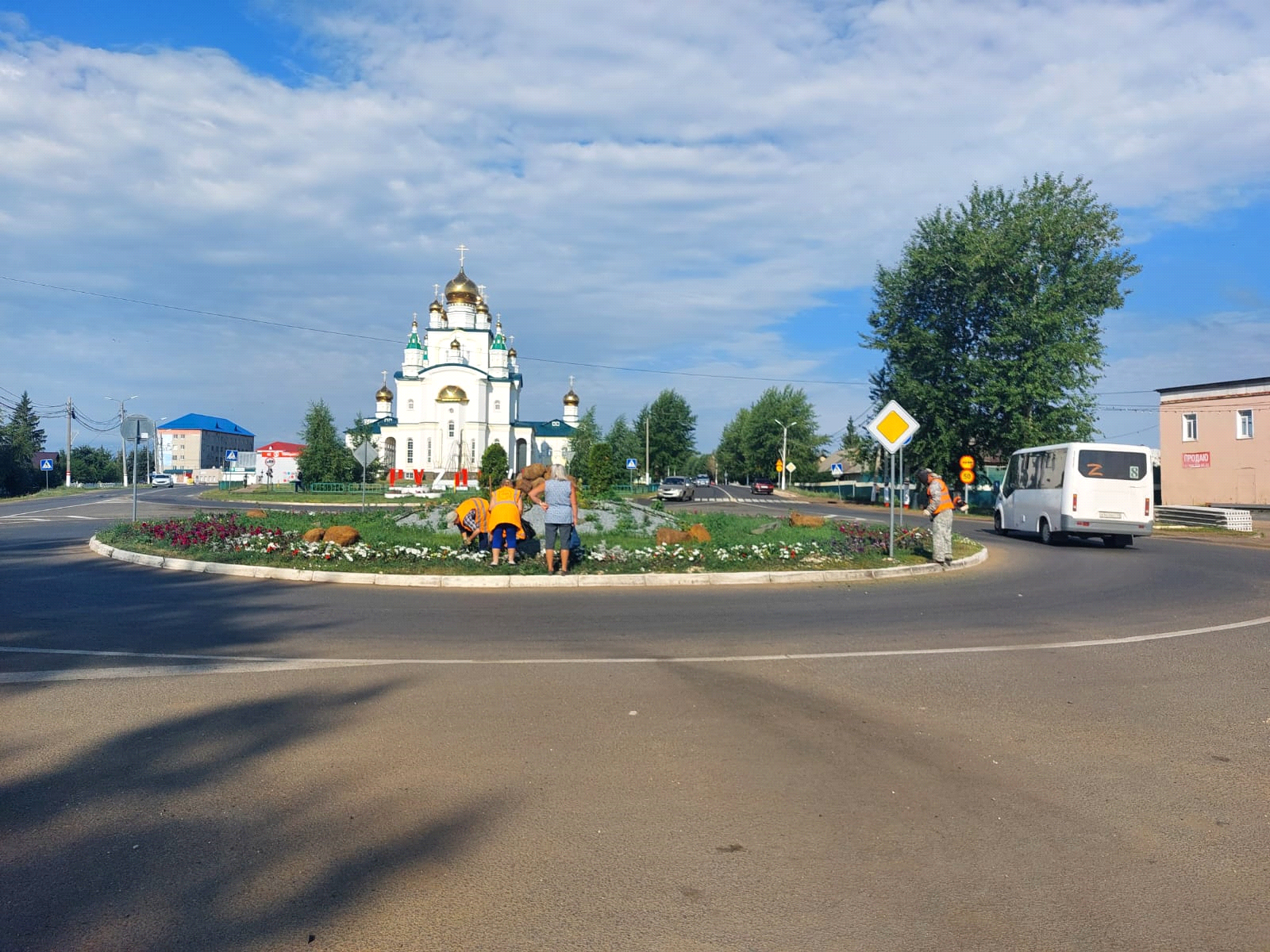 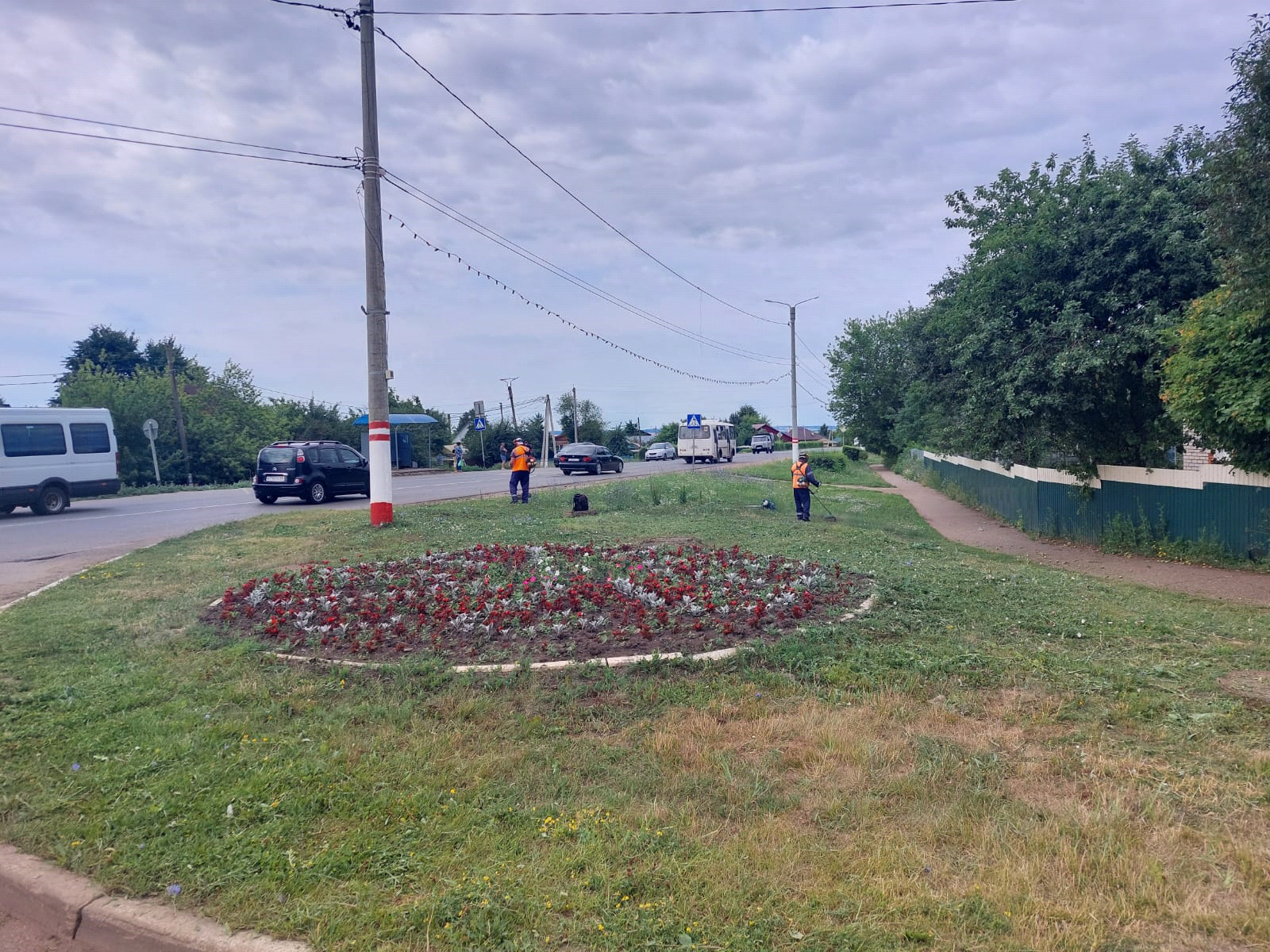 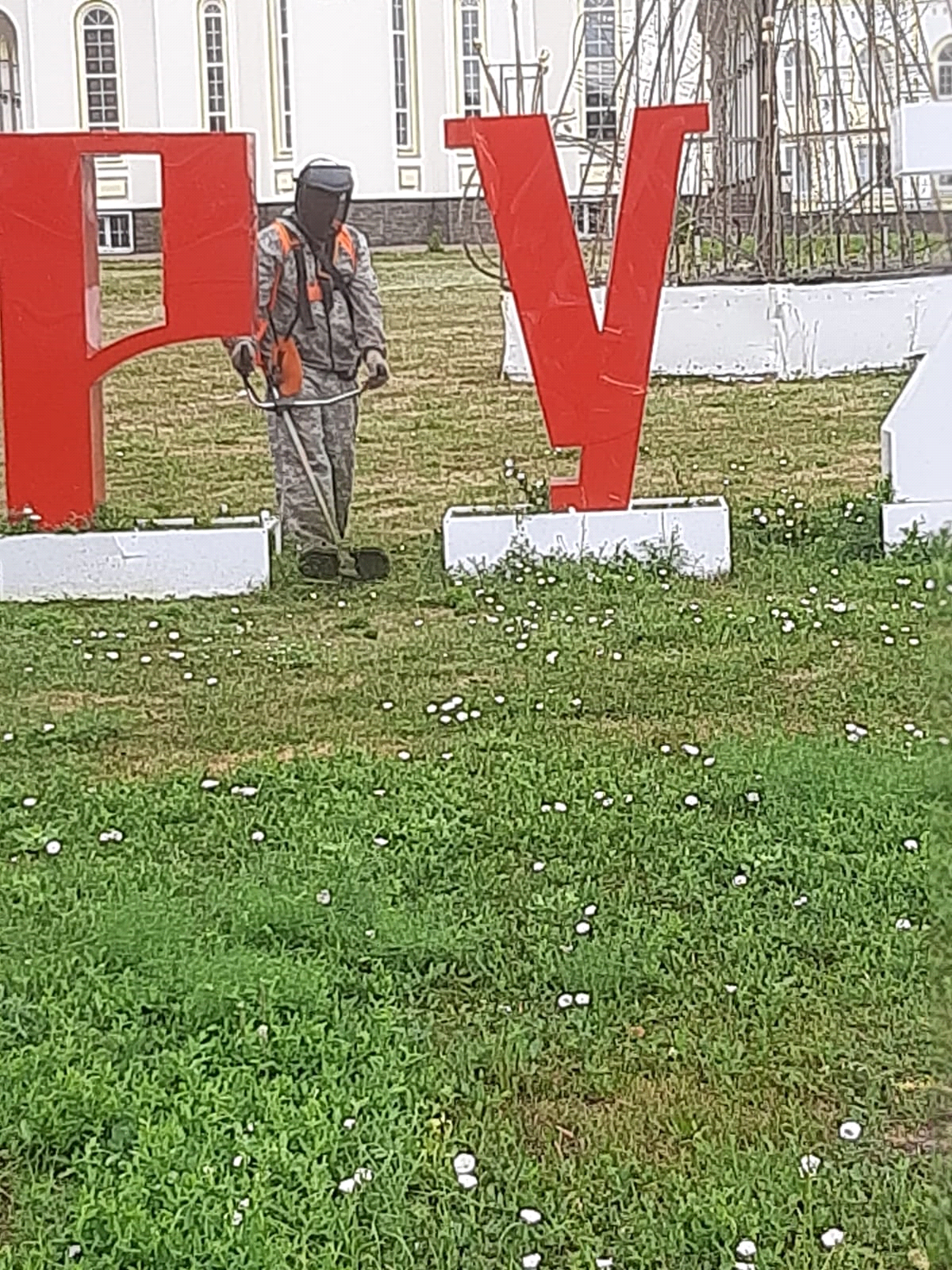 